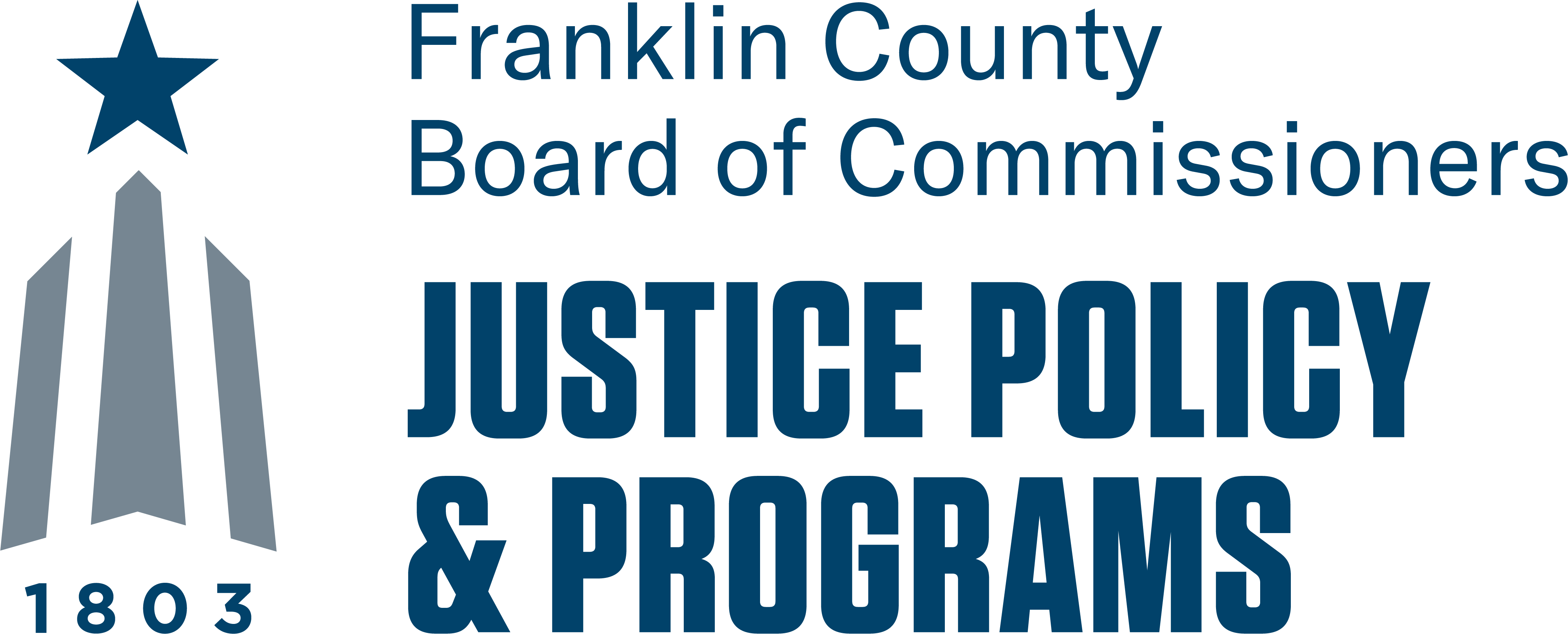 The deadline for submissions is by 5pm EST on July 14, 2023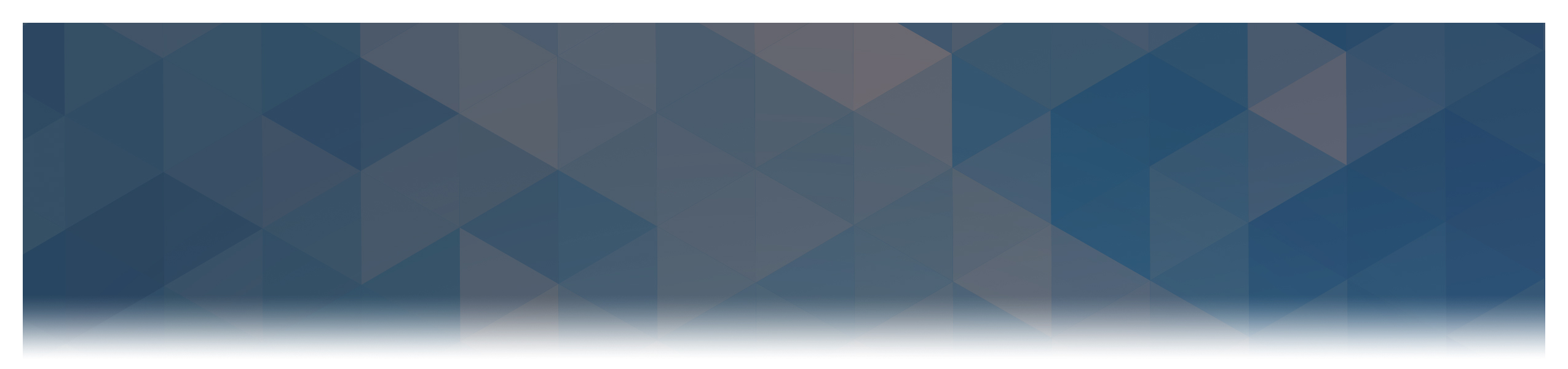 ABOUT OJPP												3Eligible Applicants											3ELIGIBILITY REQUIREMENTS										3Technical Assistance										5What to expect											5Activities that compromise victim safety  							7CONFIDENTIALITY and privacy protections						7Violence against women act non discrimination provision                               	8PROGRAM PURPOSE											82017 Ohio stop implementation plan								12	Definitions for identified goals								12NEW AND CONTINUATION PROJECTS								12FISCAL CONSIDERATIONS									12program assessments									16Accommodations and Language Access 							16Post award reporting requirements								16Program areas and requirements								18Proposal Narrative									19	Problem Statement and Underserved Population					19	Project Description									20	sustainability/accomplishments/obstacles						22	Project Objectives										22	Timeline and Activities									23	Organization, Staff Capacity and Cultural Competency				24	Collaboration Board									25	Executive Summary									26	Budget Requirements									26	Unallowable Costs									27Attachment b: required objectives								28
PROPOSAL COMPONENTS checklist							30FORMAT AND SUBMISSION										30The STOP Violence Against Women Act (VAWA) funding is federally administered by the Office of Justice Programs, Violence Against Women Office within the U.S. Department of Justice.  The subgrant program emphasizes coordinated community approaches to reduce violence against women and to create mutually respectful partnerships between the justice system and victim services.       ABOUT OJPPThe Franklin County Office of Justice Policy and Programs (OJPP) serves as the Metropolitan County Criminal Justice Services Agency for Franklin County and is directed by the oversight of the Franklin County Criminal Justice Planning Board.  OJPP is the lead justice planning agency for Franklin County and is responsible for the administration of the Violence Against Women Act (VAWA) block grant among other justice related formula and discretionary grant funds.  VAWA is awarded by the Office on Violence Against Women to the Ohio Office of Criminal Justice Services (OCJS), the state administrative agency, and then passed through to Franklin County based on a formula determined by population.   Applicants submitting proposals intended to serve Franklin County residents shall apply directly to the Franklin County Office of Justice Policy and Programs.  Applicants submitting proposals with a statewide impact, including Franklin County shall apply directly to the Ohio Office of Criminal Justice Services (OCJS). ABOUT THE OVW STOP FORMULA GRANT PROGRAMThe Services*Training*Officers*Prosecutors (STOP) Violence Against Women Formula Grant Program (STOP Formula Grant Program) is authorized by VAWA and subsequent legislation and supports communities, including American Indian tribes and Alaska Native villages, in their efforts to develop and strengthen effective responses to sexual assault, domestic violence, dating violence, and stalking. EligibilE ApplicantsAll VAWA applicants must have an organization, or subrecipient that will serve as the fiduciary agent and assume overall responsibility for the grant. Eligible VAWA subrecipients include: A unit of local government or council of governments. A unit of local government has legislative autonomy, jurisdiction, and authority to act in certain circumstances. Units of government include a city, county, township, or village. If two or more jointly apply, they must designate one body to take the lead role and identify that agency’s fiscal officer, orLocal and state nonprofit, non-governmental victim service programs.Law enforcement agencies applying under this solicitation must be in compliance with crime statistics reporting, using either the Ohio Incident-Based Reporting System (OIBRS) or the FBI Uniform Crime Reporting Program’s National Incident-Based Reporting System (NIBRS) Collection Application (NCA), per Ohio Revised Code Section 5502.62(C)(6).ELIGIBILITY REQUIREMENTSApplicants must submit a complete application for each new grant cycle. If the project is a continuation of a previous project, please select Continuation on the Title Page and give the grant number. Failure to properly designate the project as new or continuation may jeopardize funding.All applicants, with the exception of nonprofit victim service providers, must submit a signed Attachment A with the application. The Attachment A consists of two components: (1) a letter that states the applicant has consulted with a state or local nonprofit victim service provider during the course of developing the application, and (2) a victim service consultation certification form signed by both the applicant and victim service provider. The Attachment A template can be accessed at Attachment_A_Victim_Service_Consultation.pdf (ohio.gov). The Attachment A will be submitted with the Collaboration Board Letters as an attachment. Projects applying under VAWA must have a collaboration group representing law enforcement, prosecution, victim service providers, and any other applicable agency/representative that will help to inform the project’s activities and goals. 	(Collaboration Board-refer to page 25.)	 Nonprofit victim service providers/agencies that receive funding under this solicitation are not required, nor should they report identifying information regarding clients served to the Homeless Management Information System. The term ‘personally identifying information’ or ‘personal information’ means individually identifying information for or about an individual including information likely to disclose the location of a victim of domestic violence, dating violence, sexual assault, or stalking, regardless of whether the information is encoded, encrypted, hashed, or otherwise protected, including—(A) a first and last name; (B) a home or other physical address; (C) contact information (including a postal, e-mail or Internet protocol address, or telephone or facsimile number); (D) a social security number, driver license number, passport number, or student identification number; and (E) any other information, including date of birth, racial or ethnic background, or religious affiliation, that would serve to identify any individual.  Delivery of Legal Assistance Certification (if applicable). Pursuant to 34 U.S.C. § 12291(b)(12)], if the state is planning to issue subgrants with STOP funds to provide legal assistance, the state must certify in writing to the following and ensure that legal assistance subgrantees make the same certifications to the state: any person providing legal assistance with funds through this program – (A) has demonstrated expertise in providing legal assistance to victims of domestic violence, dating violence, sexual assault, or stalking in the targeted population; or (B)(i) is partnered with an entity or person that has demonstrated expertise described in subparagraph (A); and (ii) has completed, or will complete, training in connection with domestic violence, dating violence, sexual assault or stalking and related legal issues, including training on evidence-based risk factors for domestic and dating violence homicide; any training program conducted in satisfaction of the requirement of paragraph (1) has been or will be developed with input from and in collaboration with a tribal, state, territorial, or local domestic violence, dating violence, sexual assault or stalking victim service provider or coalition, as well as appropriate tribal, state, territorial, and local law enforcement officials; any person or organization providing legal assistance with funds through this program has informed and will continue to inform state, local, or tribal domestic violence, dating violence, or sexual assault programs and coalitions, as well as appropriate state and local law enforcement officials of their work; and the grantee’s organizational policies do not require mediation or counseling involving offenders and victims physically together, in cases where sexual assault, domestic violence, dating violence, or child sexual abuse is an issue.See the Sample Legal Assistance Certification Letter.Prosecutor Eligibility Certification (if applicable)- 34 U.S. Code § 10454 (Grant eligibility regarding compelling victim testimony)In order for a prosecutor’s office to be eligible to receive grant funds under this subchapter, the head of the office shall certify, to the State, Indian Tribal government, or territorial government receiving the grant funding, that the office will, during the 3-year period beginning on the date on which the grant is awarded, engage in planning, developing and implementing—(1) training developed by experts in the field regarding victim-centered approaches indomestic violence, sexual assault, dating violence, and stalking cases;(2) policies that support a victim-centered approach, informed by such training; and(3) a protocol outlining alternative practices and procedures for material witness petitionsand bench warrants, consistent with best practices, that shall be exhausted beforeemploying material witness petitions and bench warrants to obtain victim-witnesstestimony in the investigation, prosecution, and trial of a crime related to domesticviolence, sexual assault, dating violence, and stalking of the victim in order to preventfurther victimization and trauma to the victim 34 U.S. Code § 10454. Technical AssistanceFor technical assistance on any part of the VAWA application, please contact the OJPP Grants Specialist, Elizabeth Owens, by e-mail at Elizabeth.Owens@FranklinCountyOhio.Gov or by phone at 614-525-7453. The application directives and required budget forms can be located at https://jpp.franklincountyohio.gov/grants  under S.T.O.P. Violence Against Women (VAWA).  Please note the narrative portion of the application should be created using the section headers as described on pages 18-27. What to ExpectOJPP implements a competitive five-tiered application review process: Internal compliance (financial and programmatic reporting) reviews. Peer (professionals from the field) and/or OJPP subject matter expert reviews.Review of proposed funding plan by Director of OJPP.Non-binding approval by the Franklin County Criminal Justice Planning Board. Funding plan review and approval by the Franklin County Board of Commissioners and the Director of the Ohio Office of Criminal Justice Services.Award notifications and expectations: Applicants that are recommended for funding will be notified and required to complete all forms and pre-award conditions.  All awards will be for 12 months of funding, operating from January 1, 2024, through December 31, 2024. Forms and assurances included with pre-award conditions include but are not limited to:Equal Employment Opportunity Certification FormCivil Rights and EEOP Questions Part 1 FormStandard Assurances FormSpecial Conditions FormRegistration in the System for Award Management (sam.gov)Statement of Acknowledgement Form (regarding activities that will not be carried out that compromise victim safety and recovery)Acknowledgement of Notice of Statutory Requirement to Comply with the Confidentiality and Privacy Provisions of the Violence Against Women Act, as amendedConditions of Suitability to Interact with Participating Minors- https://www.justice.gov/ovw/page/file/1202141/downloadThe pre-award condition will include submitting the following:A description of the criteria for identifying persons that require a background check (Background checks are allowable budget costs)A description of how the searches will be conducted (sex offender database, background checks)A description of how background checks will be trackedA submission of the form used to document background checks (programmatic site visits will require submitting completed forms to OCJS for review upon request)Policy Workplace Response to Sexual Misconduct, Domestic Violence and Dating Violence- https://www.justice.gov/ovw/page/file/1295756/downloadThe recipient and any subrecipient at any tier must have a policy, or issue one within 270 days of the award date, to address workplace-related incidents of sexual misconduct, domestic violence, and dating violence involving an employee, volunteer, consultant, or contractor.A policy must be available for OCJS to review upon request Fidelity Insurance/Surety Bond (Note: Only applicable for non-profit applicants)Proof of Tax Exempt Status (Note: Only applicable for non-profit applicants)In addition to the pre-award condition requirements and this Request for Proposal, all subrecipients are bound by the Federal Subgrant Conditions Handbook. Project directors are required to attend a mandatory online orientation. Please note: the STOP Violence Against Women is a reimbursement grant. Projects will submit Quarterly Subgrant Reports through the online grants management system to request reimbursement for grant expenses.  Reimbursements are contingent on meeting the requirements of the grant including, but not limited to, performance reporting requirements as described in the Pre-Award Conditions.Activities that Compromise Victim Safety and Recovery The following activities have been found to jeopardize victim safety, deter or prevent physical or emotional healing for victims, or allow offenders to escape responsibility for their actions and cannot be supported with STOP Violence Against Women Act Formula Grant Program funding: Procedures or policies that exclude victims from receiving safe shelter, advocacy services, counseling, and other assistance based on their actual or perceived age, immigration status, race, religion, sexual orientation, gender identity, mental health condition, physical health condition, criminal record, work in the sex industry, or the age and/or gender of their children; Procedures or policies that compromise the confidentiality of information and privacy of persons receiving OVW-funded services;Offering perpetrators the option of entering pre-trial diversion programs; Requiring mediation or counseling for couples as a systemic response to domestic violence or sexual assault, or in situations in which child sexual abuse is alleged; Requiring victims to report sexual assault, stalking, or domestic violence crimes to law enforcement or forcing victims to participate in criminal proceedings; Relying on court-mandated batterer intervention programs that do not use the coercive power of the criminal justice system to hold batterers accountable for their behavior; Supporting policies that deny individuals access to services based on their relationship to the perpetrator; Supporting policies or engaging in practices that impose restrictive conditions to be met by the victim in order to receive services (e.g., attending counseling, seeking an order of protection); Sharing confidential victim information with outside organizations and/or individuals without the documented consent of the victim; Placing of batterers in anger management programs; or, Procedures that would penalize or impose sanctions on victims of domestic violence or sexual assault for failure to testify against the abuser and/or the perpetrator. CONFIDENTIALITY and Privacy ProtectionsOVW grantees [recipients] and their subgrantees [subrecipients] are prohibited from disclosing personally identifying information collected in connection with services requested, utilized, or denied through the grantee and their subgrantee’s programs, to any third party or third-party database without informed, written, reasonably time-limited consent of the person, unless compelled by statutory or court mandate. Where there is a mandate to release information, grantees and subgrantees must make reasonable attempts to provide notice to victims affected by the disclosure of information. They must also take necessary steps to protect the privacy and safety of the persons affected by the release of the information. Regarding unemancipated minors or persons with disabilities lacking capacity to consent, a parent or guardian may consent to the disclosure; however, an abuser of a minor, person with disabilities, or the minor’s other parent is prohibited from giving consent to the disclosure. If a minor or a person with a legally appointed guardian is permitted by law to receive services without the parent’s or guardian’s consent, the minor or person with a guardian may release information without additional consent. Due to a requirement in VAWA 2013, grantees and subgrantees must document their compliance with the confidentiality and privacy provisions required under this section.Violence Against Women Act Non-Discrimination Provision The Violence Against Women Act (VAWA), as amended, prohibits OVW grantees from excluding,denying benefits to, or discriminating against any person on the basis of actual or perceived race,color, religion, national origin, sex, gender identity, sexual orientation, or disability in any programor activity funded in whole or in part by OVW (34 U.S.C. § 12291(b)(13)). Recipients may providesex-segregated or sex-specific programming if doing so is necessary to the essential operation of aprogram, so long as the recipient provides comparable services to those who cannot be providedwith the sex-segregated or sex-specific programming. Click here for more information about how DOJ interprets the non-discrimination provision in VAWA.Confidentiality Acknowledgement Under section 40002(b)(2) of the Violence Against Women Act, as amended (42 U.S.C. 13925(b)(2)), grantees and subgrantees with funding from the Office on Violence Against Women (OVW) are required to meet the following terms with regard to nondisclosure of confidential or private information and to document their compliance. This includes mandated compliance on nondisclosure, release of information, information sharing, statutorily mandated reports of abuse or neglect, oversight, and confidentiality assessment and assurances. Refer to the Confidentiality Acknowledgement for further information on the mandated compliance requirements concerning victim confidentiality. Program PURPOSESTOP VAWA funding requests must meet one or more of the following applicable federal statutory purpose areas: Training law enforcement officers, judges, other court personnel, and prosecutors to more effectively identify and respond to violent crimes against women, including the crimes of sexual assault, domestic violence, stalking, and dating violence, including the use of nonimmigrant status under subparagraphs (U) and (T) of section 101(a)(15) of the Immigration and Nationality Act (8 U.S.C. 1101(a));Developing, training, or expanding units of law enforcement officers, judges, other court personnel, and prosecutors specifically targeting violent crimes against women, including the crimes of sexual assault, dating violence, stalking, and domestic violence; Developing and implementing more effective police, court, and prosecution policies, protocols, orders, and services specifically devoted to preventing, identifying, and responding to violent crimes against women, including the crimes of sexual assault, dating violence, stalking, and domestic violence, as well as the appropriate treatment of victims, including implementation of the grant conditions in section 40002(b)of the Violence Against Women Act of 1994 (34 U.S.C. 12291(b)); Developing, installing, or expanding data collection and communication systems, including computerized systems, linking police, prosecutors, and courts or for the purpose of identifying, classifying, and tracking arrests, protection orders, violations of protection orders, prosecutions, and convictions for violent crimes against women, including the crimes of sexual assault, dating violence, stalking and domestic violence; Developing, enlarging, or strengthening victim services and legal assistance programs, including sexual assault, domestic violence, stalking, and dating violence programs, developing or improving delivery of victim services and legal assistance to underserved populations, providing specialized domestic violence court advocates in courts where a significant number of protection orders are granted, and increasing reporting and reducing attrition rates for cases involving violent crimes against women, including crimes of sexual assault, dating violence, stalking, and domestic violence;Developing, enlarging, or strengthening programs addressing the needs and circumstances of Indian tribes in dealing with violent crimes against women, including the crimes of sexual assault, dating violence, stalking, and domestic violence;Supporting formal and informal statewide, multidisciplinary efforts, to the extent not supported by state funds, to coordinate the response of state law enforcement agencies, prosecutors, courts, victim services agencies, and other state agencies and departments, to violent crimes against women, including the crimes of sexual assault, domestic violence, stalking, and dating violence; Training of sexual assault forensic medical personnel examiners in the collection and preservation of evidence, analysis, prevention, and providing expert testimony and treatment of trauma related to sexual assault; Developing, enlarging, or strengthening programs to assist law enforcement, prosecutors, courts, and others to address the needs and circumstances of individuals 50 years of age or over, individuals with disabilities, and Deaf individuals who are victims of domestic violence, dating violence, stalking or sexual assault, including recognizing, investigating, and prosecuting instances of such violence or assault and targeting outreach and support, counseling, legal assistance, and other victim services to such individuals; Providing assistance to victims of domestic violence and sexual assault in immigration matters; Maintaining core victim services and criminal justice initiatives, while supporting complementary new initiatives and emergency services for victims and their families including rehabilitative work with offenders; Supporting the placement of special victim assistants (to be known as “Jessica Gonzales Victim Assistants”) in local law enforcement agencies to serve as liaisons between victims of domestic violence, dating violence, sexual assault, and stalking and personnel in local law enforcement agencies in order to improve the enforcement of protection orders. Jessica Gonzales Victim Assistants shall have expertise in domestic violence, dating violence, sexual assault, or stalking and may undertake the following activities: developing, in collaboration with prosecutors, courts, and victim service providers, standardized response policies for local law enforcement agencies, including the use of evidence-based indicators to assess the risk of domestic and dating violence homicide and prioritize dangerous or potentially lethal cases;notifying persons seeking enforcement of protection orders as to what responses will be provided by the relevant law enforcement agency; referring persons seeking enforcement of protection orders to supplementary services (such as emergency shelter programs, hotlines, or legal assistance services); and;taking other appropriate action to assist or secure the safety of the person seeking enforcement of a protection order. Providing funding to law enforcement agencies, nonprofit nongovernmental victim services providers, and State, Tribal, Territorial, and local governments (which funding stream shall be known as the Crystal Judson Domestic Violence Protocol Program) to promote— the development and implementation of training for local victim domestic violence service providers, and to fund victim services personnel, to be known as “Crystal Judson Victim Advocates,” to provide supportive services and advocacy for victims of domestic violence committed by law enforcement personnel;the implementation of protocols within law enforcement agencies to ensure consistent and effective responses to the commission of domestic violence by personnel within such agencies such as the model policy promulgated by the International Association of Chiefs of Police (“Domestic Violence by Police Officers: A Policy of the IACP, Police Response to Violence Against Women Project” July 2003); and the development of such protocols in collaboration with State, Tribal, Territorial 	and local victim services providers and domestic violence coalitions. Note: Any law enforcement, State, Tribal, Territorial, or local government agency receiving funding under the Crystal Judson Domestic Violence Protocol Program shall, on an annual basis, receive additional training on the topic of incidents of domestic violence committed by law enforcement personnel from domestic violence and sexual assault nonprofit organizations and, after a period of two years, provide a report of the adopted protocol to the Department, including a summary of progress in implementing such protocol. As such, States and Territories are responsible for ensuring that each subgrantee [subrecipient] receiving funds under this purpose area will receive the required annual training. States are also responsible for ensuring that subgrantees [subrecipients] submit their two-year report to the Department. States and Territories must notify and provide OVW with a list of subgrantee recipients awarded STOP funds under the Crystal Judson Domestic Violence Protocol Program.Developing and promoting State, local, or tribal legislation and policies that enhance best practices for responding to domestic violence, dating violence, sexual assault, and stalking; Developing, implementing, or enhancing Sexual Assault Response Teams, or other similar coordinated community responses to sexual assault;Developing and strengthening policies, protocols, best practices, and training for law enforcement agencies and prosecutors relating to the investigation and prosecution of sexual assault cases and the appropriate treatment of victims;Developing, enlarging, or strengthening programs addressing sexual assault against men, women, and youth in correctional and detention settings;Identifying and conducting inventories of backlogs of sexual assault evidence collection kits and developing protocols and policies for responding to and addressing such backlogs, including protocols and policies for notifying and involving victims;Developing, enlarging, or strengthening programs and projects to provide services and responses targeting male and female victims of domestic violence, dating violence, sexual assault, or stalking, whose ability to access traditional services and responses is affected by their sexual orientation or gender identity, as defined in section 249(c) of title 18, United States Code; Developing, enhancing, or strengthening prevention and educational programming to address domestic violence, dating violence, sexual assault, or stalking, or female genital mutilation or cutting; with not more than 5 percent of the amount allocated to a State to be used for this purpose;Developing, enhancing, or strengthening programs and projects to improve evidence collection methods for victims of domestic violence, dating violence, sexual assault, or stalking, including through funding for technology that better detects bruising and injuries across skin tones and related training; Developing, enlarging, or strengthening culturally specific victim services programs to provide culturally specific victim services and responses to female genital mutilation or cutting; Providing victim advocates in State or local law enforcement agencies, prosecutors’ offices, and courts and providing supportive services and advocacy to Indian victims of domestic violence, dating violence, sexual assault, and stalking; Paying any fees charged by any governmental authority for furnishing a victim or the child of a victim with any of the following documents: A birth certificate or passport of the individual, as required by law. An identification card issued to the person by a State or Tribe, that shows that the person is a resident of the State or member of the Tribe.THIS SECTION INTENTIONALLY LEFT BLANK2022 Ohio STop vawa Implementation Plan The goal of the 2022 Implementation Plan, which is applicable to federal fiscal years 2022 through 2025, is to identify and fund programs that increase the awareness of domestic violence, sexual assault, stalking, and dating violence, and to facilitate and enhance collaborative efforts amongst courts, law enforcement, prosecution, and victim service agencies to foster a stronger coordinated response toward the elimination of violence against women. Applicants are required to demonstrate how the proposed project aligns with the state’s implementation plan priorities. The full plan can be accessed at STOP Implementation Plan (ohio.gov).Definitions for Identified Goals OCJS has previously developed a definitions document to provide guidance, clarity and expectation on the terms expressed within the plan’s identified goals. The document can be accessed at STOP VAWA Implementation Plan– Definitions for Identified Goals or by clicking here.NEW AND CONTINUATION PROJECTSA new project is one that has never received VAWA funding. If an agency applies for a project substantially similar to a previously awarded project, the project proposal is considered a continuation of the earlier program. New and continuation projects compete equally for funding.FISCAL CONSIDERATIONS The unallowable costs list can be accessed at Unallowable Costs | Office of Criminal Justice Services (ohio.gov)Applicants may apply for 12 months of funding, operating from January 1, 2024 to December 31, 2024. Federal allocation requirements mandate the VAWA funding distribution within Ohio’s justice system.Lodging and meal per diem rates cannot exceed the rates set by the federal Government Services Administration (GSA). The rates can be found at GSA Per Diem Rates.Mileage rates cannot exceed the rates set by Ohio Budget Management (OBM). These rates can be found at OBM Travel Rule.External Audit or Financial Report – applicants are required to attach a copy of the organization’s most recent external audit or most recent financial report to the application. This allows OCJS to ensure requirements are met for 2 C.F.R. § 200.331(f). Single Audit Act Amendment of 1996, and the OMB Circular A-133.Refer to the OCJS Financial Budget Definition Reference Guide for additional information on budget related terms.A cash or in-kind match of at least 25 percent is required for most VAWA subrecipients. Nonprofit victim service providers are exempt from this requirement.Match Requirements All VAWA awards are required to provide a cash or in-kind match of at least 25 percent of the total project cost. The match requirement is with the exception of nonprofit victim service providers. OCJS determines the allocation categories and will notify projects regarding their matching requirements.   Cash MatchAcceptable forms of Cash Match include:State or local budget items or appropriations identified as binding commitments of project match Funds contributed from private sources, like corporate or private donationsFunds from the Housing and Community Development Act of 1974, 42 U.S.C. 5305, et. seq.Funds from the Appalachian Regional Development ActProject income  In-Kind MatchAcceptable forms of In-Kind Match include:Donations of expendable equipment, supplies, workshop or classroom materials, work spaceThe value placed on donated services must be consistent with the compensation rate paid for similar work in the organization or labor market. Loaned or donated equipment may not exceed its fair market value.Monetary value of donated time contributed by volunteers such as professional, technical, skilled, or unskilled personnel if services are an integral and necessary part of the project Volunteer services must be documented and supported by the same methods used by the grant recipient for the recipient’s own employees.Match does not need to be applied at the exact time or in proportion to the obligation of federal funds: it must only be obligated by the end of the project period.Federal Allocation RequirementsOJPP determines funding categories for projects based on the agency implementing the project and the services most directly supported by the project. All the allocation categories mentioned below are disbursed based on the type of organization that benefits from the VAWA program and the type of services supported by the program; however, court funds must be awarded to a state or local court. Discretionary funding may be used for any of the categories at the discretion of OJPP.      Law Enforcement 	25%Prosecution		25% Victim Services      	30% (of which 10% is a culturally specific set-aside)Court	             	  	  5%Discretionary		15%Culturally Specific Set-aside Pursuant to the Violence Against Women and Department of Justice Reauthorization Act of 2005 (H.R. 3402), STOP funding decisions must take into consideration that 10% of the 30% that is allocated to victim services must be distributed to community-based organizations that provide culturally specific services.  CULTURALLY SPECIFIC SERVICES —The term ‘culturally specific services’ means community-based services that include culturally relevant and linguistically specific services and resources to culturally specific communities.The Violence Against Women Reauthorization Act of 2013 defines “culturally specific” as “primarily directed toward racial and ethnic minority groups (as defined in section 1707(g) of the Public Health Service Act (42 U.S.C. 300u-6(g)).” 42 U.S.C. 13925(a)(6). Section 300u-6(g)(1) defines the term “racial and ethnic minority group” to mean “American Indians (including Alaska Natives, Eskimos, and Aleuts); Asian Americans; Native Hawaiians and other Pacific Islanders; Blacks; and Hispanics.”Please note that the Ohio Office of Criminal Justice Services (OCJS) will be releasing a separate RFP on June 6, 2023 that is tailored specifically for nonprofit agencies whose primary purpose is to provide culturally specific services for racial and ethnic communities (as defined above). Interested applicants should visit the OCJS website at http://www.ocjs.ohio.gov/ Sexual Assault Set-aside Twenty percent of funds granted to Franklin County shall be allocated for programs or projects in two or more federal allocation categories (victim services, courts, law enforcement, and prosecution) that meaningfully address sexual assault, including stranger rape, acquaintance rape, alcohol or drug-facilitated rape, and rape within the context of an intimate partner relationship.Court Allocation Category Funds awarded from the court allocation are required to be awarded “to” courts rather than “for” courts.Food and Beverage/Costs for Refreshments and MealsGenerally, food and beverage costs are not allowable, and under no circumstances may OVW funding be used to supply food and/or beverages during refreshment breaks. OVW funds may be used to provide food and/or beverages for a meal at a meeting, conference, training, or other event, if one of the following applies:The location of the event is not in close proximity to food establishments. It should be a priority to try to secure a location near reasonably priced and accessible commercial food establishments. Not serving food will significantly lengthen the day or necessitate extending the meeting to achieve meeting outcomes. A special presentation at a conference requires a plenary address where there is no other time for food to be obtained. Other extenuating circumstances necessitate the provision of food. Justification for an exception listed above must be included in the budget narrative, and funds may only be used to purchase food and/or beverages for a meal at a meeting, conference, training, or other event if OVW approves the specific expenditures in advance. Conference Planning and Expenditure LimitationsApplicants should be aware of all applicable laws, regulations, policies, and guidance (including specific cost limits, prior approval and reporting requirements, where applicable) governing the use of Federal funds for expenses related to conferences (which is defined to include meetings, retreats, seminars, symposiums, training and other similar events), including the provision of food and/or beverages at such events, and costs of attendance at such events. Information on pertinent laws, regulations, policies, and guidance is available at http://www.justice.gov/ovw/grantees.Applicants should also be aware of the following specific restrictions on conference planning and expenditure limitations: Cost of Logistical Conference Planning Cost of Programmatic Conference Planning Conference Space and Audio-Visual Equipment and Services Prohibition on Trinkets at Conferences Entertainment at Conferences Food and Beverages at ConferencesPrior Approval Required Before Entering into Contracts or Expending Funds for ConferencesConference Reporting Updated Department of Justice and OVW guidance on conference planning, minimization of costs, and conference cost reporting is accessible on the OVW website. Federal assistance awards are governed by the provisions of 2 CFR Part 200. Additionally, OVW awards are covered by the DOJ Financial Guide. For additional information please refer to https://www.ojp.gov/funding/financialguidedoj/overview.Program AssessmentsGrantees under this program are prohibited from using OVW funds to conduct research. They may use funds to assess their work for quality assurance and program improvement purposes only, such as by surveying training participants about the quality of training content and delivery or convening discussion forums with key stakeholders. Applicants considering such assessments must refer to the DOJ/OJP decision tree to ensure that the activity does not qualify as human subjects research. For additional information on federal requirements related to assessments or surveys, see the Solicitation Companion Guide.  OCJS has made available a pool of academic researchers who are willing to provide technical assistance at no cost to those applicants who seek assistance in the planning, implementation, and/or evaluation of their proposed program. These researchers are part of the Ohio Consortium of Crime Science (OCCS), and their mission is to provide evidence-based solutions to the real-world problems faced by local criminal justice agencies. Please complete all components of your proposal and note in the Project Description whether you are considering requesting assistance from the OCCS, and if so, the type of assistance you would like to have. If your grant application is funded, once all pre-award conditions have been met we will direct you to complete the “Request for Assistance” form to begin the process to be paired with appropriate researchers in the field. For further information on the OCCS and the types of assistance they can offer, please go to the OCCS website.Accommodations and Language AccessRecipients of OVW funds must comply with applicable federal civil rights laws, which, among other things, prohibit discrimination on the basis of disability and national origin. This includes taking reasonable steps to ensure that persons with limited English proficiency (LEP) have meaningful access to recipients’ programs or activities. More information on these obligations is available in the OVW FY 2023 Solicitation Companion Guide and at www.lep.gov. Applicants are encouraged to allocate grant funds to support activities that help to ensure individuals with disabilities and deaf individuals and persons with limited English proficiency have meaningful and full access to their programs. For example, grant funds can be used to support American Sign Language (ASL) interpreter services, language interpretation and translation services, or the purchase of adaptive equipment. Applicants proposing to use grant funds to create websites, videos and other materials must ensure that they are accessible to persons with disabilities. Grant funds must be allocated for these purposes.Post award reporting requirementsAll VAWA subgrantees are required to submit a semi-annual performance report and an annual performance report referred to as the MUSKIE report. Subgrantees are required to report on any grant funded activity that occurred during the calendar year (January 1 – December 31). The Semi-Annual Performance Report Form can be accessed through the Office of Justice Policy and Programs (OJPP) website at https://jpp.franklincountyohio.gov/Grants and is due on or before July 15, 2024 with reporting data for the period January 1, 2024 through June 30, 2024.The Annual Muskie Report and instructions can be accessed through the Office of Criminal Justice Services (OCJS) website and is due on or before January 15, 2025 with reporting data for the period January 1, 2024 – December 31, 2024.This section is intentionally left blankSTOP VIOLENCE AGAINST WOMEN ACT (VAWA) grant aPPLICATION instructionsprogram areaS and RequirementsApplicants must select a relevant program area on the “Title Page” of the online application for their project as listed below. The project scope must be eligible as defined within the federal statutory purpose areas (refer to page 10, and applicants must specify the purpose area(s) that they are proposing to address within the project description. Applicants are also expected to refer to the state’s 2022 implementation plan which defines the state’s current priorities, goals, and objectives. The applicant must also include at a minimum the following elements within the project description for the program area selected.  Proposal NARRATIVEProblem Statement and Underserved PopulationApplicants should define, explain or clearly describe the problem or issue to be addressed, and its impact on the community. The application should clearly describe the nature and scope of the problem, including how it aligns with the definitions of identified goals (see page 10), justifies the need for assistance, and relates the problem and the need for assistance to the scope of the Violence Against Women Act Grant Program. The development of the nature and scope of the problem should be data driven and the applicant will need to provide relevant state, and local level data/statistics as well as agency statistics to document the problem addressed.Applications will be evaluated on how clearly the following items have been responded to within the narrative.Provide local data/statistics that show how the community/population you serve has been impacted by the scope of the problem. Responses should include:Population size, location, geographyTarget population composition in terms of race, ethnicity, age, socioeconomic status, and other important demographic informationUnderserved population(s) that have been identified as part of the target population to receive outreach and services (refer to the “underserved population” section below)Relevant crime data and other documentation to support the need for specialized services (may include but not limited to local law enforcement data, court and prosecution data, legal assistance, shelter and supportive victim service activities, waiting lists)Discusses both the short and long-term consequences for the community if the problem identified is not addressed. More specifically, the applicant should discuss what will happen to the community if the proposed project is not funded.Identify other resources in the community that are currently available to address the problem. Responses should include:Explain why existing resources are not sufficient to address the problem.If no resources exist, the applicant should discuss the gaps in services, andDescribe how the proposed project will help alleviate those gaps.Underserved PopulationThe term ‘underserved populations’ means populations who face barriers in accessing and using victim services, and includes populations underserved because of geographic location, religion, sexual orientation, gender identity, underserved racial and ethnic populations, populations underserved because of special needs (such as language barriers, disabilities, alienage status, or age), and any other population determined to be underserved by the Attorney General or by the Secretary of Health and Human Services, as appropriate. All projects must identify at least one underserved population. All projects must describe previous strategies to outreach, collaboration, and partnerships. The discussion must also describe the population size and demographic characteristics for the population(s).What are the underserved populations your project will serve?Avoid identifying “all” victims of domestic violence, dating violence, sexual assault, and stalking as underserved.Why are the populations currently underserved?What are the barriers to services for the populations?Are the underserved populations attempting to access services?  If not, then why not?How will the project meet the needs of the underserved populations? What efforts will or are occurring to promote eliminating barriers to accessing services; and help increase the utilization of services for underserved populations? Applicants MUST clearly describe whether the underserved community falls into one of the following three tier populations:Unserved: populations that have no services available to them.Underserved: populations that have minimal access and are in need of more outreach and support.  Inadequately served: Historically marginalized populations that may be overrepresented but remain inadequately served with specific reference to the quality of service and a “one-size-fits-all” approach.Project DescriptionApplicants should describe a plan of action that the proposed project will implement in order to address the identified problem discussed in the problem statement. The applicant must also define how the project fits within the state’s 2022 implementation plan. Applications will be evaluated on how clearly the following items have been responded to within the narrative. Clearly describe the proposed activities and approach (i.e., model or practice) to be taken given the nature of the problem to be addressed. The approach should seem logical given the characteristics and needs of the identified target population (including the underserved Identify the model(s) or practice to be implemented.Explain why the particular program model(s) or best practice was selected for implementation.Provide a detailed discussion on the plan to implement the model(s) or practice that is evidence-based or grounded in best practices of the field. For more information on evidence-based practices, go to https://ocjs.ohio.gov/research-and-data/evidence-based-programs-and-practices. Discuss the evidence that shows that the model or practice is effective with the target population, as well as the underserved populations described previously.Discuss the evidence that the model(s) or practice chosen is (are) appropriate for the outcomes the program wants to achieve.	Note: Applicants that will be implementing lethality assessments or danger assessments must upload a copy of the tool with the application. Upload the tool with the Collaboration Board Letters as an attachment (Collaboration Board- refer to page 25).Demonstrate how the applicant will implement the program in a way that incorporates the core elements of the chosen program model or best practice.		Responses should describe:How core services, components, and procedures are consistent with the evidence- based model or best practice utilized.The necessary resources that are required to implement the approach or response outlined. The resources should be reasonable given the scope and detail of the identified approach.Any data or information collected and reviewed to ensure that the program is being implemented consistently over time and across program participants.Describe how trauma informed services are provided for victims of domestic violence, dating violence, sexual assault and stalking who may also be victims of human trafficking. Human trafficking is defined by the use of force, fraud, or coercion to compel victims into performing labor or commercial sex acts. The vast majority of human trafficking victims also experience multiple forms of abuse, such as domestic violence, intimate partner violence, familial violence, and sexual assault. For example, victims of human trafficking may be in an intimate relationship and have children with their trafficker, who may usephysical abuse as a mechanism to control and coerce the victim.55 The Intersection of Domestic Violence, Sexual Assault, and Human Trafficking. Center for Court Innovation. https://www.courtinnovation.org/sites/default/files/documents/UnderstandingHumanTrafficking_2.pdfHuman Trafficking Guidance for VAWA Grantees. https://humantrafficking.ohio.gov/links/HT_Guidance_for_VAWA_Grantees.pdfSustainability/accomplishments/obstaclesApplicants should describe a plan of action that the proposed project will implement in order to sustain the program activities discussed in the Project Description. Applicants should also describe previous accomplishments and obstacles that have been presented when carrying out similar activities that were discussed in the Project Description. Applications will be evaluated on how clearly the following items have been responded to within the narrative:Explain the steps that will be taken to ensure long term program sustainability (i.e. the ability for the program to maintain its services over time). Explains the steps that will be taken to ensure long term program sustainability (i.e. the ability for the program to maintain its services over time). The applicant must demonstrate a commitment to the program by describing a plan for maintaining programmatic activities after initial funding support from OJPP has ended. Describe any previous program accomplishments and how these accomplishments influence program activities. If the current proposal is requesting funds for a continuation of programming activities, these accomplishments should be related to programming that was completed under previous funding. Describe any previous or ongoing programmatic obstacles or challenges and how they were addressed. If the current proposal is requesting funds for a continuation of programming activities, these obstacles should be related to programming that was completed under previous funding.Elaborate on collaboration with community resources and how various agencies and stakeholders have played a role in sustainability, accomplishments and obstacles. Project ObjectivesApplicants should describe the outcomes or changes anticipated as a result of the proposed project. The achievement of the objectives should provide an outcome that reflects a measurable change for the target population due to the services offered by the program. Please select two objectives that correspond with the application’s program area by referencing Attachment B at the end of this document.Objectives should be defined to align with the state’s 2022 implementation plan priorities.Objectives must link to the problem statement and project description and must be consistent with the program area selected (refer to page 18).There are two types of objectives:Outcome objectives describe the measured changes (impact that will occur as a result of implementing the proposed project. Process (also known as “output”) objectives describe the “process” (activities/steps) that a program will implement.Applications must provide two objectives and at least one objective should be an outcome objective. Each objective should include performance indicators, baseline numbers and data collection methods that further the goal of the selected Program Area.Performance Indicator:Describe the evaluation method and performance indicator (measurement) tool that will be used to examine the change that will occur in the client base as a result of the services that the shelter/program provides.The performance indicator should relate to each mandated objective. Baseline:Include the result of past evaluations or results of data collection efforts (this is the baseline). If no attempts to evaluate services have been made to date (then the baseline is zero), indicate why this method of doing so proves to be the most effective.Performance Data Collection: Discuss the procedures and strategies for collecting, analyzing, storing and reporting the data. This should include discussing how anonymity and confidentiality are maintained. The application will be evaluated on how effectively it:Clearly identifies project objectives (measure change as a result of implementing the proposed project). If the objective demonstrates a percentage of increase then indicate how the calculation is derived (i.e. 20% out of 25 individuals).Clearly identifies performance indicators (how you will measure that change, what instrument and/or tools are to be used, etc.)Clearly identifies any baseline data that exists from the most recent prior year of the project.Timeline and ActivitiesApplicants should describe how the programmatic and grant administrative activities as well as the related outcomes and objectives will be reasonably achieved in the given project period. Applicants should present a timeline of activities that is comprehensive and well defined. Applications will be evaluated on how clearly the following items have been responded to within the narrative.Specify what will be done, who (individuals and organizations) will do it, and when it will be accomplished. Responses should include:Tasks and activities specific to the project and stated objectives.Tasks and activities associated with Collaboration Board meetings.Tasks and activities associated with OJPP reporting deadlines. To include:Programmatic reportsFiscal reportsProgram deliverables that will be created and used throughout the project.The timeline of activities should be detailed, align with the project description and be clearly organized. Activities may be grouped together as daily, weekly, monthly, quarterly, and annually.Organization, Staff Capacity and Cultural Competency Applicants should provide a comprehensive discussion of the history and accomplishments of the organization responsible for implementing the project.  Identify any key staff that will be involved in the project, including the project director and other individuals who will be responsible for administering the grant and implementing the program. Applications will be evaluated on how clearly the following items have been responded to within the narrative.Describe the mission of the agency that will serve as the subgrantee and/or implementing agency. Describe the capacity of the subgrantee and implementing agency’s ability to administer grants of similar size and scope. Applicants should identify/name the specific grant programs and funding amounts that have been administered.Describe adequate resources available (i.e. personnel/staff, infrastructure to support additional program, computers, software, etc.) to implement the project as proposed.Identify key staff, including any volunteers and/or contracted staff that will be participating in the proposed project.Include a description of qualifications, experience, education and training that support the role they will hold on the proposed project. Special attention should be given to those personnel who are identified in the budgetInclude a description of how the implementing agency works with contracted staff, including interpreter services, to maintain confidentiality of clients. Discuss how successful completion of the project is realistic given the key staff implementing the project. In cases where positions have not been filled, the applicant should clearly describe a reasonable approach and criteria to hire experienced and qualified staff.   Collaboration BoardCollaboration Boards provide leadership and direction and can help applicant agencies achieve project goals and objectives through a shared community vision. Collaboration Boards can allow for the sharing of resources to maximize capacity and project impact. Community task forces, steering committees, coalitions, working groups, advisory groups are samples of the types of Collaboration Boards that may be applicable for the project. Collaboration Boards are comprised of the applicant agency representatives as well as various stakeholders from the community and include but are not limited to: Victim advocates from domestic violence, sexual assault and other agencies, children services, community organizations, hospitals, law enforcement, the court system, prosecutors’ offices, and representatives from underserved and culturally specific community-based organizations. Programming targeted for schools, underserved and culturally specific populations should have appropriate representation on the collaborative.The Collaboration Board must conduct meetings at least quarterly and keep minutes of discussion items.The application must include a description of the collaborative effort between the applicant and the Collaboration Board, as well as how it relates to the proposed project. Referrals and requests for services does not equate collaboration.Applications will be evaluated on how clearly the following items have been responded to within the narrative.Identify the organizations that will participate in the Collaboration Board that will be responsible for overseeing the project.Describe their roles and demonstrate their commitment to the project.The applicant may use an existing community board or group to provide oversight to the project and act in the capacity of the Collaboration Board.	The Collaboration Board is not an agency’s Board of Trustees or Advisory Board.Current commitment letters are required from all representatives on the Collaboration Board (letters must specify and reference the proposed FY 2023 VAWA grant program).Describe the extent and nature of the collaborative effort and how the role and function of each organization will support the overall goal of the proposed project.Partner agencies should be clearly linked with their role and function within the collaborative group.Describe how the collaborative group will provide oversight of project goals and objectives.Provide details describing the management of the collaborative group.Describe when quarterly meetings will be held, how members will be notified of upcoming meetings, and the process for distributing and maintaining records of minutes of meetings.FY 2023 VAWA Collaboration Board commitment letters must be submitted from each member agency and written on each member agency’s letterhead.Each letter must be current and must specify and reference the proposed FY 2023 VAWA grant program.Each letter must describe the member agency’s role and commitment to the proposed project.Letters MUST be uploaded as an attachment within the Collaboration Board section of the online application.EXECUTIVE SUMMARYThe Executive Summary serves as a concise and accurate description of the proposed project and should not introduce new information. The information provided should serve as a summarized version of the overall application narrative. Purpose StatementThe purpose statement should be clear and concise. It describes what the applicant is going to do, the population that is going to be served, how the project  will be accomplished and why it is important. Information provided within the purpose statement is reported to the Federal Funding Accountability and Transparency Act (FFATA) reporting system in response to FFATA legislation.Problem Statement and Project DescriptionThe applicant must provide a condensed version of the problem statement and project description and ensure activities, dates, data/statistics align with previously presented statement narratives. Participating Agencies/CollaborationThe applicant must provide a detailed collaboration board list. Budget RequirementsDescribe any costs associated with implementing the program. Applicants should refer to the OCJS Financial Budget Definitions Guide for assistance with developing the budget and budget questions.Applications will be evaluated on how clearly the following items have been responded to within the budget forms and narratives.Present a clear and detailed budget.The budget forms must include detailed budget narratives that clearly explain and justify the budget information.Costs must be determined reasonable in view of the types and range of activities to be conducted, the number of participants to be served, and the expected results and benefits.Clearly state how the match funds will be used and the source of the match funds.External Audit or Financial Report – Please attach a copy of your organization’s most recent external audit or most recent financial report to your application.Unallowable CostsUnallowable cost for STOP VAWA funds includes but is not limited to: direct payments to survivors, vehicle purchases/ leases, security deposits, moving expenses, construction cost, renovation cost, billboard costs. The unallowable cost list can be accessed at https://ocjs.ohio.gov/grants-funding-monitoring/grants-administration/grants-forms-and-resources/unallowable-costs. This section is intentionally left blankAttachment B:  Required ObjectivesProcess:To provide [insert the number and type of training events] to [insert type(s) of multi-disciplinary professionals and program-specific agencies] to ensure a coordinated community response for victims/survivors (of domestic violence, dating violence, sexual assault, and stalking) during the grant period.To provide [insert the number] trauma-informed trainings to [insert type(s) of multi-disciplinary professionals and program-specific agencies] and ensure trauma-informed responses for victims/survivors (of domestic violence, dating violence, sexual assault, and stalking) during the grant period.To provide [insert the number] neurobiology of sexual assault trauma trainings for [insert type(s) of multi-disciplinary professionals and program-specific agencies] and ensure trauma informed responses for victims/survivors of sexual assault trauma during the grant period.To provide [insert number][insert underserved population and/or limited English proficient individuals] with community resource information during the grant period.To provide [insert number] victims/survivors with resources (and/or services) to address barriers and increase access to economic justice needs (i.e. stable housing, employment, basic needs etc.) during the grant period.To provide support groups to [insert number] victims/survivors (of domestic violence, dating violence, sexual assault, and stalking) and decrease feelings of isolation and self-blame during the grant period.Outcomes:To increase [insert measure of increase] the knowledge level of [insert type(s) of multi-disciplinary professionals and program-specific agencies] and ensure coordinated community response for victims/survivors (of domestic violence, dating violence, sexual assault, and stalking) following training events during the grant period.To increase [insert measure of increase] the knowledge level of [insert type(s) of multi-disciplinary professionals and program-specific agencies] and ensure trauma-informed responses for victims/survivors (of domestic violence, dating violence, sexual assault, and stalking) following training events during the grant period.To increase [insert measure of increase] the knowledge of the neurobiology of sexual assault trauma in [insert type(s) of multi-disciplinary professionals and program-specific agencies] and ensure trauma-informed responses for victims/survivors of sexual assault trauma during the grant period.To increase (or maintain) by [insert measure of increase] the number of [insert underserved population and/or limited English proficient] who have access to community resources during the grant period.To increase access for [insert measure of increase] victims/survivors who have access to economic justice needs (i.e. stable housing, employment, basic needs etc.) during the grant period.To increase (or maintain) by [insert measure of increase] the number of victims/survivors who receive a safety plan during the grant period.Proposal Components checklistALL components within each section of the RFP must be addressed and clearly described. Use the following as checklist to ensure all required components are addressed. Read the entire 2023 VAWA RFP before completing and submitting proposals.Title Page 		Problem Statement/Underserved PopulationProject Description If applicable-Lethality Assessment or Danger Assessment submissionSustainability/Accomplishments/Obstacles Project ObjectivesTimeline/ActivitiesOrganization, Staff Capacity and Cultural CompetencyCollaboration BoardAll applicants must submit FY 2023 VAWA commitment letters from each Collaboration Board member.Letters must be on each Collaboration Board member agency’s letterhead.The letters must describe each member agency’s role and demonstrate commitment to the proposed project.External Audit or Financial Report (Upload to the Collaboration Board section of the application.If applicable-Sample Legal Assistance Certification Letter and upload to the collaboration board section.If applicable-Attachment A upload and upload to the collaboration board section. Executive SummaryBudgetFormat AND SubmissionPaper applications are submitted to the Franklin County Office of Justice Policy and Programs.  Two copies of the application package must be sent via U.S. Postal Service or hand delivered to the address listed below. Deadline for submission is by 5:00 p.m. EST on July 14, 2023.  Late applications will not be reviewed or considered for funding.  Failure to follow the specified requirements will also result in the application not being reviewed or considered for funding.
For technical assistance on any part of the VAWA application, please contact the OJPP Grants Specialist, Elizabeth Owens, by email at Elizabeth.Owens@FranklinCountyOhio.Gov or by phone at 614-525-7453.

Please deliver and/or mail completed application (2 copies) to:Program AreaProject Description RequirementsVA 1 TrainingIdentify training topics, speakers, audience, dates, and locations.Describe policies and procedures resulting from training.Identify evaluation instrument to determine training effectiveness. VA 2 Enhancement EffortsDescribe strategy to improve investigation and evidence collection.Describe domestic violence/sexual assault training for new law enforcement officers or prosecutors.  VA 3 Policy and Protocol DevelopmentDescribe current policies and protocols.Identify how and when the proposed policy or protocol will be implemented.VA 4 Data Collection and Communication SystemsIdentify whether project will develop a new system or update existing system.Describe technical, procedural, organizational changes required.Identify staff for technical support after grant ends.Describe how data will be shared among agencies.Personnel costs are unallowable; consultant costs are permitted.VA 5 Victim Service Programs and Visitation Centers        Victim ServicesDescribe how project provides safety planning, legal advocacy and confidentiality for victims.        Visitation CentersDescribe Visitation Center security, space, supervision, and hours of operation.Describe how often and what type of domestic violence training project staff receive.Demonstrate need/uniqueness of the service area.Describe procedures to address liability issues.Provide letters of participation from Court and Jobs and Family Services.Describe sources of referrals to the Visitation Center.Describe the target population. VA 6 Stalking Programs        Law EnforcementDescribe preventive/self-protection measures victims will receive.Identify how project will enforce foreign protection orders.Describe law enforcement training on various stalking issues, including laws, early intervention, stalking case monitoring, and lethality assessments.        ProsecutorsDescribe victim education to collect offender behavior evidence.Describe support for victims seeking protection orders.Describe training for prosecutors on laws and prosecutorial techniques for stalking cases.         Victim Service ProvidersDescribe preventive/self-protection measures victims will receive.Describe support for victims seeking protection orders.Describe victim education on stalking issues.VA 7 Sexual Assault Nurse Examiners (SANE)Identify training topics, speakers, audience, dates, and locations.Provide number of agency staff to receive SANE training, and their job responsibilities. 